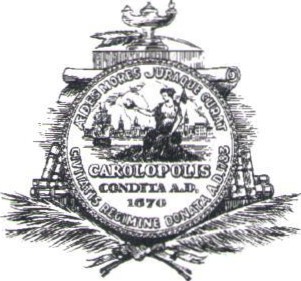 EMERGENCY MEETING OF CHARLESTON CITY COUNCIL 5:00 P.M., MARCH 30, 2020 Dial-in information: 	Telephone: 1-929-205-6099	Access Code: 925302562  Call to Order	Roll CallInvocation          Update on the City’s response to COVID-19 -  Mayor John J. Tecklenburg and Shannon Scaff, Emergency Management Director Executive Session in accordance with S.C. Code Section 30-4-70(a)(2) to receive legal advice relating to the South Carolina Attorney General’s OpinionExecutive Session in accordance with S.C. Code Section 30-4-70(a)(2) to receive legal advice relating to COVID-19      7.	Adjourn 